CERTIFICATE OF AUTHENTICITYTHIS CERTIFICATE IS PROUDLY PRESENTED TO [Name]Lorem ipsum is simply dummy text of the printing and typesetting Lorem Ipsum Lorem Ipsum has been the dutry's standard dummy text ever since the 1500s, dummy text Presented on [______] day of [_______________________], [Year]CEO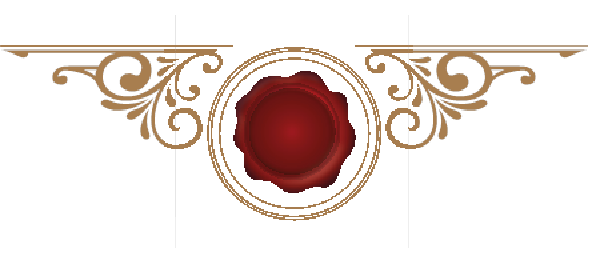 Director